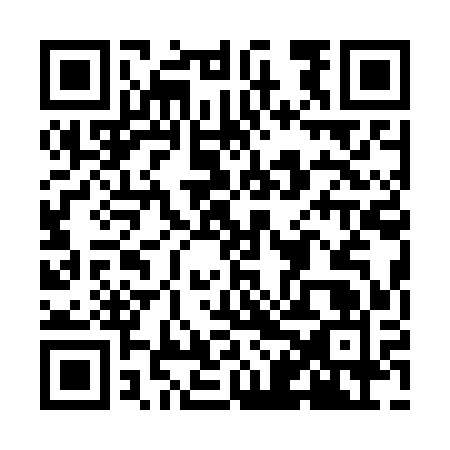 Ramadan times for Novelhos, PortugalMon 11 Mar 2024 - Wed 10 Apr 2024High Latitude Method: Angle Based RulePrayer Calculation Method: Muslim World LeagueAsar Calculation Method: HanafiPrayer times provided by https://www.salahtimes.comDateDayFajrSuhurSunriseDhuhrAsrIftarMaghribIsha11Mon5:195:196:5212:444:506:366:368:0312Tue5:175:176:5012:434:506:376:378:0513Wed5:165:166:4812:434:516:386:388:0614Thu5:145:146:4712:434:526:406:408:0715Fri5:125:126:4512:424:536:416:418:0816Sat5:105:106:4312:424:546:426:428:0917Sun5:085:086:4112:424:556:436:438:1118Mon5:075:076:4012:424:566:446:448:1219Tue5:055:056:3812:414:576:456:458:1320Wed5:035:036:3612:414:576:466:468:1421Thu5:015:016:3512:414:586:476:478:1622Fri4:594:596:3312:404:596:496:498:1723Sat4:574:576:3112:405:006:506:508:1824Sun4:554:556:3012:405:016:516:518:1925Mon4:534:536:2812:395:026:526:528:2126Tue4:524:526:2612:395:026:536:538:2227Wed4:504:506:2412:395:036:546:548:2328Thu4:484:486:2312:395:046:556:558:2529Fri4:464:466:2112:385:056:566:568:2630Sat4:444:446:1912:385:066:576:578:2731Sun5:425:427:181:386:067:587:589:281Mon5:405:407:161:376:078:008:009:302Tue5:385:387:141:376:088:018:019:313Wed5:365:367:121:376:098:028:029:324Thu5:345:347:111:366:098:038:039:345Fri5:325:327:091:366:108:048:049:356Sat5:305:307:071:366:118:058:059:377Sun5:285:287:061:366:128:068:069:388Mon5:265:267:041:356:128:078:079:399Tue5:245:247:021:356:138:088:089:4110Wed5:225:227:011:356:148:098:099:42